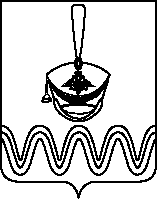 П О С Т А Н О В Л Е Н И ЕАДМИНИСТРАЦИИ БОРОДИНСКОГО СЕЛЬСКОГО ПОСЕЛЕНИЯПРИМОРСКО-АХТАРСКОГО РАЙОНАОт 21.07.2022                                                                                                     № 146 станица БородинскаяОб утверждении Положения о комиссии по вопросам осуществления ведомственного контроля за соблюдением трудового законодательства и иных нормативных правовых актов, содержащих нормы трудового права       В соответствии со ст. 353.1 Трудового кодекса Российской Федерации, Законом Краснодарского края от 11.12.2018 № 3905-КЗ «О ведомственном контроле за соблюдением трудового законодательства и иных нормативных правовых актов, содержащих нормы трудового права, в Краснодарском крае» администрация Бородинского сельского поселения Приморско-Ахтарского района п о с т а н о в л я е т:         1. Утвердить Положение о комиссии по осуществлению ведомственного контроля за соблюдением трудового законодательства и иных нормативных правовых актов, содержащих нормы трудового права согласно приложению №1.        2. Создать комиссию по вопросам осуществлению ведомственного контроля за соблюдением трудового законодательства и иных нормативных правовых актов, содержащих нормы трудового права согласно приложению №2.        3. Контроль за исполнением настоящего постановления оставляю за собой.        4. Настоящее постановление разместить на сайте Бородинского сельского поселения Приморско-Ахтарского района       5. Настоящее постановление вступает в силу со дня его подписания.Исполняющий обязанности главыБородинского сельского поселенияПриморско-Ахтарского района                                                    В.Ю.Щербина                                                                                         ПРИЛОЖЕНИЕ № 1УТВЕРЖДЕНОпостановлением администрацииБородинского сельского поселения Приморско-Ахтарского района                                                                      от 21.07.2022г. № 146ПОЛОЖЕНИЕ
о комиссии по осуществлению ведомственного контроля за соблюдением трудового законодательства и иных нормативных правовых актов, содержащих нормы трудового права 
     1. Комиссия по осуществлению ведомственного контроля за соблюдением трудового законодательства и иных нормативных правовых актов, содержащих нормы трудового права (далее - комиссия) образована в целях осуществления ведомственного контроля за соблюдением трудового законодательства и иных нормативных правовых актов, содержащих нормы трудового права работников, занятых в организация подведомственных администрации Бородинского сельского поселения Приморско-Ахтарского района (далее - администрация).     2. Комиссия в своей деятельности руководствуется Конституцией Российской Федерации, Трудовым кодексом Российской Федерации, другими федеральными законами, иными нормативными правовыми актами Российской Федерации, Законом Краснодарского края от 11 декабря 2018 года № 3905-КЗ «О ведомственном контроле за соблюдением трудового законодательства и иных нормативных правовых актов, содержащих нормы трудового законодательства, в Краснодарском крае», законами и иными нормативными правовыми актами Краснодарского края, муниципальными актами, настоящим Положением.     3. Мероприятия по ведомственному контролю включают в себя проведение комиссией плановых и внеплановых проверок, оформление результатов проверок и принятие мер по результатам проверок.     3.1. Плановые проверки проводятся не чаще чем один раз в три года.
     3.2. Плановые проверки проводит комиссия на основании ежегодных планов утвержденных постановлением администрации.     3.3. Утвержденный ежегодный план проведения плановых проверок доводится до сведения заинтересованных лиц посредством его размещения на официальном сайте Бородинского сельского поселения Приморско-Ахтарского района, либо иным доступным способом. .
     3.4. Внеплановые проверки проводятся комиссией в случаях:
     - истечения срока, рекомендованного для устранения ранее выявленных нарушений;     - обращения граждан по поводу нарушения их трудовых прав, необеспечения безопасных условий труда;     -  наличия информации о возникновении угрозы причинения вреда жизни, здоровью граждан;     Необходимости оказания подведомственной организации своевременной помощи, направленной на предотвращение негативных производственных факторов в целях обеспечения безопасности работников.     4. Проверка проводится на основании распоряжения администрации в порядке установленной Федеральным законом от 26.12.2008г. №294-ФЗ «О защите прав юридических лиц и индивидуальных предпринимателей при осуществлении государственного контроля (надзора) и муниципального контроля».
     5. Комиссия уведомляет подведомственные организации о проведении плановой проверки не позднее чем в течение трех рабочих дней до начала ее проведения посредством направления копии распоряжения администрации о начале проведения плановой проверки заказным почтовым отправлением с уведомлением о вручении или иным доступным способом.     6. По результатам проверки должностными лицами, осуществляющими проверку, составляется акт проверки в двух экземплярах в форме и порядке, установленных федеральным законодательством.     6.1. Акт проверки оформляется непосредственно после ее завершения в двух экземплярах, один из которых с копиями приложений вручается руководителю, иному должностному лицу подведомственной организации под расписку об ознакомлении либо об отказе в ознакомлении с актом проверки. В случае отсутствия указанных лиц, а также в случае отказа проверяемого лица дать расписку об ознакомлении либо об отказе в ознакомлении с актом проверки акт направляется заказным почтовым отправлением с уведомлением о вручении, которое приобщается к экземпляру акта проверки, хранящемуся в администрации.     7. В случае выявления при проведении проверки нарушений трудового законодательства комиссия рекомендует подведомственной организации устранить выявленные нарушения в предлагаемый срок, который не может превышать 30 дней.     8. Комиссия обязана принять меры по контролю за устранением выявленных нарушений трудового законодательства, а также меры по привлечению лиц, допустивших выявленные нарушения, к ответственности в соответствии с законодательством Российской Федерации.      9. Комиссия ведет учет проводимых ими мероприятий по ведомственному контролю в отношении подведомственных организаций.      Комиссия ежегодно не позднее 1 февраля года, следующего за отчетным годом, направляет информацию о проведении мероприятий по ведомственному контролю в орган исполнительной власти Краснодарского края, уполномоченный в сфере охраны труда, с указанием количества проведенных мероприятий по ведомственному контролю, наименований проверенных подведомственных организаций, допущенных нарушений, а также сведений о лицах, привлеченных к ответственности в результате проведения мероприятий по ведомственному контролю.10. Руководит деятельностью комиссии, распределяет обязанности между членами комиссии председатель комиссии.ПРИЛОЖЕНИЕ № 2 УТВЕРЖДЕНпостановлением администрацииБородинского сельского поселения Приморско-Ахтарского районаот______________ №_________СОСТАВ
комиссии по вопросам осуществления ведомственного контроля за соблюдением трудового законодательства и иных нормативных правовых актов, содержащих нормы трудового праваИсполняющий обязанности главыБородинского сельского поселенияПриморско-Ахтарского района                                                    В.Ю.ЩербинаЩербина Валентина Юрьевнаисполняющий обязанности главы Бородинского сельского поселения Приморско-Ахтарского района, председатель комиссииЧлены комиссии:Члены комиссии:Сущанская Александра Витальевнаведущий специалист администрации Бородинского сельского поселения Приморско-Ахтарского районаРядов Дмитрий Сергеевичведущий специалист администрации Бородинского сельского поселения Приморско-Ахтарского района